Филиал Республиканского государственного предприятия на праве хозяйственного ведения «Казгидромет» Министерства экологии и природных ресурсов РК по Западно-Казахстанской области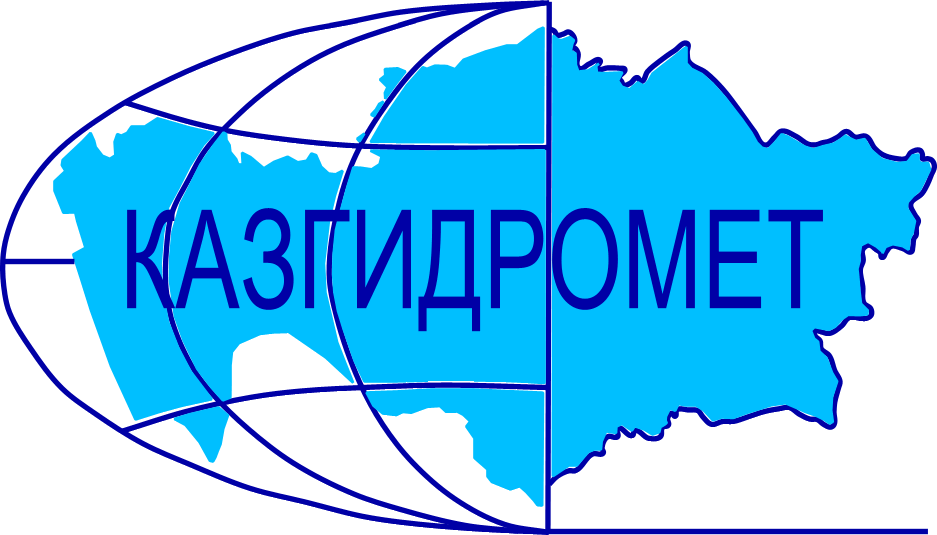 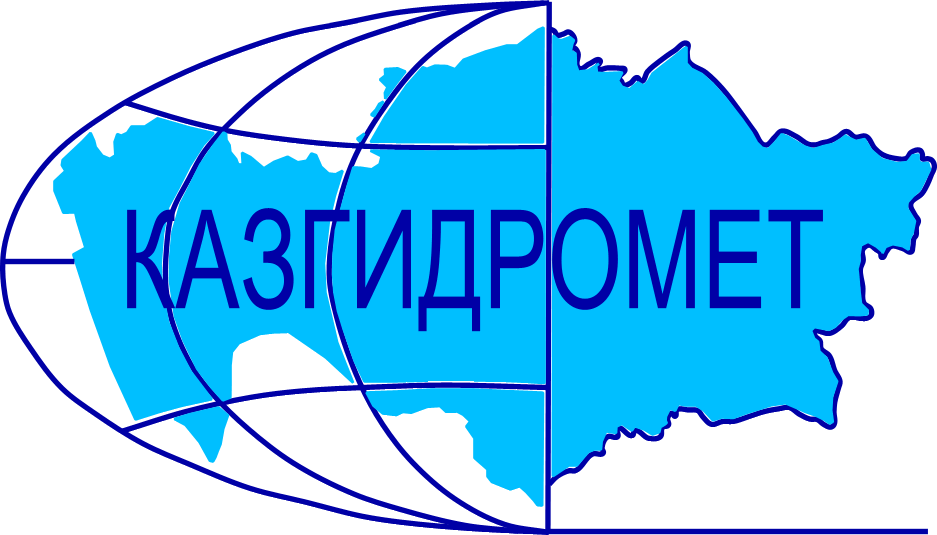 г. Уральск, ул. Жангир хана 61/1Ежедневный гидрологический бюллетень №39 Сведения о состоянии водных объектов Западно - Казахстанской области по данным гидрологического мониторинг на государственной сети наблюдений по состоянию на 8 час. 08 апреля 2024 года.На гидропосту р.Малый Узень – с.Кошанколь вода вышла на лиманы нет доступа на гидропостуДиректор филиала             		                                                    Шапанов Т.К.Составила: инженер гидролог                                                                        Супалдьярова А.С.Қазақстан Республикасы Экология және табиғи ресурстар министрлігінің «Қазгидромет» шаруашылық жүргізу құқығындағы республикалық мемлекеттік кәсіпорнының Батыс Қазақстан облысы бойынша филиалыОрал қаласы, Жәңгір хан көшесі, 61/1№39 Күнделікті гидрологиялық бюллетень Мемлекеттік бақылау желісіндегі гидрологиялық мониторинг деректері бойынша  Батыс Қазақстан облысы су нысандарының 2024 жылғы 08 сәуірдегі сағат 8-гі  жай-күйі туралы мәліметтер. Филиал директоры		                                                                  Шапанов Т.К.Орындаған: инженер гидролог                                                                         Супалдьярова А.С.                                                                                                          Тел.: 8 (7112) 52-20-23Название гидрологического постаОпасный уровеньводы, смУровень воды, смИзменение уровня воды за сутки, ±смРасход воды, м³/секСостояние водного объектар.Урал – с.Январцево1250777+101808Чистор.Урал – г.Уральск 850703+9Чистор.Урал – c.Кушум850651+171180Чистор.Урал – c.Тайпак850343+38430Чистоканал Кушум- с.Кушум800752+1983.6Чистор.Илек – с.Чилик (Шыңғырлау)750784-2442Чистор.Шаган – с. Чувашинское1280-13001274-35276Чистор.Деркул – с.Таскала520285-7Чистор.Деркул – с.Белес600-650286-810.6Чистор.Утва – с. Лубенка (Ақшат)540318-10.49Чистор.Утва – с. Кентубек700397-3712.8ЧистоР.Чижа 1 – с.Чижа 1646316-2Забереги остаточныер.Чижа 2 – с.Чижа 2780513-3Чистор.Куперанкаты – с.Алгабас945208-173.15Чистор.Шидерты  – с.Аралтобе960259-113.52Чистор.Оленты– с.Жымпиты 490-520179-44.86Чистор.Бол. Узень – с.Кайынды1700693-76128Чистор.Бол. Узень– с.Жалпактал790-820709-1683.1Чистор.Мал. Узень – с.Бостандык600326-1Чистор.Мал. Узень – с.Кошанколь 1200-1300-ОЯр.Быковка– с.Чеботарево (Құрманғазы)810761-62.77Чистор.Рубежка – с.Рубежинское1000760+26ЧистоГидрологиялық бекеттердің атауыСудың шектік деңгейі, смСу дең-гейі,смСу деңгейі-нің тәулік ішінде өзгеруі,± смСу шығыны,  м³/секМұз жағдайы және мұздың қалыңдығы, смЖайық өз.  – Январцево ауылы1250777+101808Мұздан тазардыЖайық өз.  – Орал қаласы850703+9Мұздан тазардыЖайық өз. - Көшім ауылы850651+171180Мұздан тазардыЖайық өз.  – Тайпақ ауылы850343+38430Мұздан тазардыканал өз. - Көшім ауылы800752+1983.6Мұздан тазардыЕлек өз.  – Шілік ауылы (Шыңғырлау)750784-2442Мұздан тазардыШаған өз.  – Чувашинское ауылы1280-13001274-35276Мұздан тазардыДеркөл өз.  – Таскала ауылы520285-7Мұздан тазардыДеркөл өз.  – Белес ауылы600-650286-810.6Мұздан тазардыУтва өз. – Лубенка ауылы (Ақшат)540318-10.49Мұздан тазардыУтва өз. –  Кентубек ауылы700397-3712.8Мұздан тазарды1- Шежін өз. – 1-Шежін ауылы646316-2Қалдық жағалық мұздар2- Шежін өз. – 2-Шежін ауылы780513-3Мұздан тазардыКөпіраңкаты өз. – Алгабас ауылы945208-173.15Мұздан тазардыШідерті өз. – Аралтөбе ауылы960259-113.52Мұздан тазардыӨлеңті өз. –  Жымпиты ауылы490-520179-44.86Мұздан тазардыҚараөзен өз. – Қайыңды ауылы1700693-76128Мұздан тазардыҚараөзен өз. –Жалпақтал  ауылы790-820709-1683.1Мұздан тазардыСарыөзен өз.  – Бостандық ауылы600326-1Мұздан тазардыСарыөзен өз.– Қошанкөл ауылы1200-1300-Мұздан тазардыБыковка өз.  – Чеботарево ауылы (Құрманғазы)810761-62.77Мұздан тазардыРубежка өз. – Рубежинское ауылы1000760+26Мұздан тазарды